DECODING BRAILLE RIDDLES – Use the braille alphabet to answer these riddles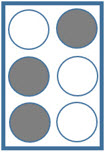 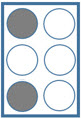 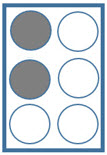 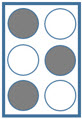 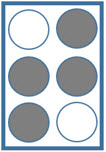 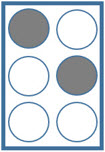 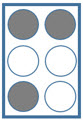 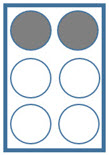 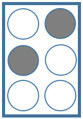 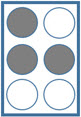 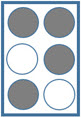 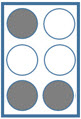 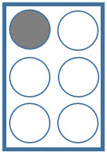 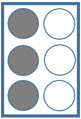 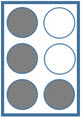 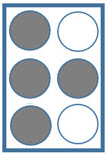 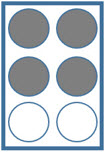 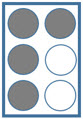 DECODING BRAILLE RIDDLES - ANSWERS